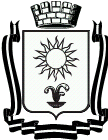 ПОСТАНОВЛЕНИЕАДМИНИСТРАЦИИ ГОРОДА – КУРОРТА КИСЛОВОДСКАСТАВРОПОЛЬСКОГО КРАЯ      ______________	город - курорт Кисловодск	№_____________О признании утратившим силу постановления администрации города-курорта Кисловодска от 10.07.2015 № 611 «Об утверждении Административного регламента предоставления управлением архитектуры и градостроительства администрации города-курорта Кисловодска муниципальной услуги «Утверждение схемы расположения земельного участка или земельных участков на кадастровом плане территории»В соответствии с федеральными законами от 06 октября 2003 года №131-ФЗ «Об общих принципах организации местного самоуправления в Российской Федерации», от 27 июля 2010 года № 210-ФЗ «Об организации предоставления государственных и муниципальных услуг», постановлением Правительства РФ от 16 мая 2011 года № 373 «О разработке и утверждении административных регламентов исполнения государственных функций и административных регламентов предоставления государственных услуг», постановлением Правительства Ставропольского края от 25 июля 2011 года №295-п «Об утверждении Порядка разработки и утверждения органами исполнительной власти Ставропольского края административных регламентов предоставления государственных услуг, Порядка разработки и утверждения органами исполнительной власти Ставропольского края административных регламентов осуществления государственного контроля (надзора) и Порядка проведения экспертизы проектов административных регламентов предоставления государственных услуг и проектов административных регламентов исполнения государственного контроля (надзора)», Уставом городского округа города-курорта Кисловодска, администрация города-курорта КисловодскаПОСТАНОВЛЯЕТ:1. Признать утратившими силу постановление администрации города-курорта Кисловодска от 10.07.2015 №611 Об утверждении Административного регламента предоставления управлением архитектуры и градостроительства администрации города-курорта Кисловодска муниципальной услуги «Утверждение схемы расположения земельного участка или земельных участков на кадастровом плане территории».2. Информационно-аналитическому отделу администрации города-курорта Кисловодска опубликовать настоящее постановление в городском общественно-политическом еженедельнике «Кисловодская газета» и разместить на официальном сайте администрации города-курорта Кисловодска в информационно-телекоммуникационной сети Интернет.3. Контроль за выполнением настоящего постановления возложить на исполняющего обязанности первого заместителя главы администрации, заместителя главы администрации города-курорта Кисловодска В.В. Крутникова.4. Настоящее постановление вступает в силу со дня его официального опубликования.Глава города-курортаКисловодска                                                                                      Е. И. МоисеевПроект вносит и.о. начальника управления архитектуры и градостроительства администрации города-курорта Кисловодска                                          Г.Е.СидоровПроект визируют:И. о. первого заместителя главы администрации, заместитель главы администрации города-курорта Кисловодска                              В.В.КрутниковИ.о.начальника правового управления администрации  города-курорта Кисловодска                                                  О.С.КавалеристоваУправляющий делами администрации города-курорта Кисловодска                                                             Г.Л. РубцоваПроект подготовлен управлением архитектуры и градостроительства администрации города-курорта Кисловодска